МЕТОДИЧЕСКИЕ РЕКОМЕНДАЦИИпо оформлению списка использованных источниковСсылки на литературу, нормативно-техническую и другую документацию, иные источники, использованные при работе над дипломным проектом (работой) помещается в конце пояснительной записки перед приложениями.По центру должно быть размещено:Список использованных источников Название заголовка записывают полужирным шрифтом прописными буквами без абзацного отступа.В тексте пояснительной записки все ссылки на анализируемые опубликованные сведения, заимствованные положения, формулы, таблицы, иллюстрации, методики записывают арабскими цифрами в квадратных скобках в возрастающем порядке.Рекомендуются использованные источники располагать по мере их использования.Примеры библиографического описанияОписание книг1. Книги одного, двух или трех авторов описываются под фамилией первого автора:Книга одного автора:Алексеев, В. Ф. Принципы конструирования и автоматизации проектирования РЭУ : учеб. пособие / В. Ф. Алексеев. – Минск : БГУИР, 2003. –    197 с.Книга двух авторов:Нехаев, Г. А. Металлические конструкции в примерах и задачах: учеб. пособие / Г. А. Нехаев, И. А. Захарова. − М.: Изд-во Ассоциации строительных вузов, 2010. − 144 с.Книга трех авторов:Молодечкина, Т.В. Физические основы проектирования радиоэлек-тронных средств : учеб.-метод. Комплекс для студентов специальности 1-39 02 01 «Моделирование и компьютерное проектирование РЭС». В 2 ч. Ч. 1 / Т.В. Молодечкина, В.Ф. Алексеев, М.О. Молодечкин. − Новополоцк : ПГУ, 2013. − 204 с. Молодечкина, Т.В. Физические основы проектирования радиоэлек-тронных средств : учеб.-метод. Комплекс для студентов специальности 1-39 02 01 «Моделирование и компьютерное проектирование РЭС». В 2 ч. Ч. 2 / Т.В. Молодечкина, В.Ф. Алексеев, М.О. Молодечкин. − Новополоцк : ПГУ, 2013. − 224 с.Ануфриев, Л.П. Коммутационные платы электронной аппаратуры : учеб. пособие / Л. П. Ануфриев, В. Л. Ланин, А. А. Хмыль. – Минск : БГУИР, 2000. – 85 с.2. Книги четырех и более авторов указываются под заглавием (названием) книги. После названия книги, за косой чертой пишется фамилия одного автора и вместо следующих фамилий слово — [и др.].Автоматизация проектирования и моделирования печатных узлов     радиоэлектронной аппаратуры / Ю. Н. Кофанов [и др.]. – М. : Радио и связь, 2000. – 389 с.3. Книги с коллективом авторов, или в которых не указан автор, указываются под заглавием (названием) книги. За косой чертой пишется фамилия редактора, составителя или другого ответственного лица.Анализ и диагностика финансово-хозяйственной деятельности предприятия: учебник / под ред. В. Я. Позднякова.  − М.: Инфра-М, 2010. − 617 с.Описание автореферата диссертацииПискун, Г. А. Функциональные и эксплуатационные характеристики микроконтроллеров после воздействия электростатических разрядов: автореф. ... дис. канд. техн. наук: 05.27.01 / Г. А. Пискун; БГУИР. – Минск, 2015. – 24 с. Описание диссертацииПискун, Г. А. Функциональные и эксплуатационные характеристики микроконтроллеров после воздействия электростатических разрядов: дис. ... канд. техн. наук: 05.27.01 / Г. А. Пискун; БГУИР. – Минск, 2015. – 203 с. Описание статьи из журналаПри описании статей из журналов указываются автор статьи, ее название, затем, за двумя косыми чертами указывают название журнала, в котором она опубликована, год, номер, страницы, на которых помещена статья.Статья одного автораКечиев, Л. Н. Помехи в шине питания на печатных платах цифровых устройств и их устранение // Технологии электромагнитной совместимости. − 2009. − № 4(31). − С. 69-83.Статья двух авторовAlexeev V. F., Zhuravliov V. I. Modeling of non-stationary heating of semiconductor structures under HEMP actions with short pulse duration / V. F.Alexeev, V. I. Zhuravliov // IEEE Transactions on Device and Materials Reliability. – 2006. – vol.6, no.3. − PP.429-435.Алексеев, В. Ф. Методика оценки устойчивости микроконтроллеров к воздействию разрядов статического электричества при ступенчатом повышении напряжения / В. Ф. Алексеев, Г. А. Пискун // Вестник Рязанского государственного радиотехнического университета. – 2012. – № 2 (40). – С.34–40.Статья четырех и более авторовАлексеев, В. Ф. Методика испытания микроконтроллеров на чувствительность к электростатическим разрядам / В. Ф. Алексеев, Н. И. Силков,
Г. А. Пискун, А. Н. Пикулик // Доклады БГУИР. – 2011. – № 5 (59). – С.5–12.Пискун, Г. А. Совершенствование алгоритма испытаний микропроцессорной техники на устойчивость к воздействию разрядов статического электричества / Г. А. Пискун, В. Ф  Алексеев, А. Н. Пискулик, Э. М. Врабий // Стандартизация. – 2016. − №2. – С.52-58.Ivanov, V. A. Electrical properties of hot wall deposited PbTe-SnTe thin films / V. A. Ivanov, V. F Gremenok, H. G. Seidi, S. P.Zimin, E. S. Gorlachev // Журнал «Наносистемы: физика, химия, математика», Россия. − 2013, №2 −
C. 7-12.Описание статьи из книг и сборниковСтатья из книги одного автораКаратуев, А. Г. Цели финансового менеджмента / А. Г. Каратуев // Финансовый менеджмент: учебно-справочное пособие / А. Г. Каратуев. − М., 2001.— С. 207–451.Статья из книги двух авторовБезуглов, А. А. Президент Российской Федерации / А. А. Безуглов // Безуглов А. А. Конституционное право России: учебник для юридических вузов (полный курс): в 3-х т. / А. А. Безуглов, С. А. Солдатов. − М., 2001. − Т. 1. − С. 137–370.Статья из книги трех и более авторов:Григорьев В. В. Торги: разработка документации: методы проведения / В. В. Григорьев // Григорьев В. В. Управление муниципальной недвижимостью: учебно-практическое пособие / В. А. Григорьев, М. А. Батурин, Л. И. Мишарин. − М., 2001. − С. 399–404.Маркетинговая программа в автомобилестроении (ОАО «АвтоВАЗ») // Российский маркетинг на пороге третьего тысячелетия: практика крупнейших компаний / А. А. Браверман [и др.]; под ред. А. А. Бравермана. − М., 2001. − Гл. 4. − С. 195–272: табл.Статья из сборника научных трудовАлексеев, В. Ф. Калибровка систем измерения тока разряда как одно из условий получения достоверных результатов при проведении испытаний ра-диоэлектронного оборудования на устойчивость к электростатическим разрядам / В. Ф. Алексеев, Г. А. Пискун, О. А. Кистень // Научные стремления – 2011: материалы Междунар. науч.-техн. конф. молодых ученых, Минск,
14–18 ноября 2011 г. / Совет молодых ученых Национальной академии наук Беларуси. – Минск: Белорусская наука, 2011. – С.613–617.Описание официальных изданийО совершенствовании государственной системы правовой информации Республики Беларусь: Указ Президента Респ. Беларусь, 30 дек. 2010 г., № 712 // ЭТАЛОН. Законодательство Республики Беларусь [Электронный ресурс] / Нац. центр правовой информ. Респ. Беларусь. – Минск, 2012.О размерах государственных стипендий учащейся молодежи постановление Совета Министров Респ. Беларусь, 23 апр. 2004 г., № 468 // Нац. реестр правовых актов Респ. Беларусь. – 2004. – № 69. – 5/14142.Об утверждении Методических рекомендаций по определению трудоемкости сопровождения программных продуктов: постановление Мин-ва труда и соц. защиты Респ. Беларусь, 23 сент. 2011 г., № 92 // ЭТАЛОН. Правоприменительная практика [Электронный ресурс] / Нац. центр правовой информ. Респ. Беларусь. – Минск, 2012.Описание нормативно-технических и технических документовГОСТ Р 517721–2001. Аппаратура радиоэлектронная бытовая. Входные и выходные параметры и типы соединений. Технические требования.  − Введ. 2002-01-01. − М.: Изд-во стандартов, 2001. − 27 с.илиАппаратура радиоэлектронная бытовая. Входные и выходные параметры и типы  соединения. Технические требования: ГОСТ Р 517721–2001. − Введ. 2002-01-01. − М.: Изд-во стандартов, 2001. − 27 с.Описание патентовСпособ проведения испытания микроконтроллеров на чувствительность к электростатическим разрядам: пат. 17253 Респ. Беларусь, МПК (2012) Ru G02R30/26 / В. Ф. Алексеев, Г. А. Пискун, О. А. Брылева; заявитель УО «Белорусский государственный университет информатики и радиоэлектроники». – № a 20120290; заявл. 28.02.2012; опубл. 30.12.2010 // Афіцыйны бюл. / Нац. цэнтр інтэлектуал. уласнасці. – 2010. – №6 (77). – С. 90.Pat. US 20120033331 United States. Nanocomposites for ultra high density information storage, devices including the same, and methods of making the same [Electronic resource] / A. Goyal, J. Shin ; Pat. Assignee UT BATTELLE. – Pub. date 2012.02.09. – 11 p. : 10 l. scheme. – Access from «Questel».Описание электронных ресурсовПо режиму доступа электронные ресурсы делятся на:−локальные (ресурсы, распространяемые на машиночитаемых носителях и доступные только на индивидуальных рабочих местах или локальных сетях, в т.ч. компакт-диски, дискеты);−удаленного доступа или сетевые (ресурсы, распространяемые через глобальные телекоммуникационные сети, в частности, через Интернет, размещенные на каком-либо сайте и имеющие сетевой адрес, доступные потенциально неограниченному кругу пользователей через сети).Библиографическое описание электронного ресурса позволяет идентифицировать электронный ресурс, т. е. получить представление о его: содержании; назначении; физических характеристиках; системных требованиях; режиме доступа; способах распространения; источниках информации.Схема библиографического описания электронного ресурса:Основное заглавие [Общее обозначение материала]: / сведения об ответственности. – Сведения об издании / сведения об ответственности, относящиеся к изданию, дополнительные сведения об издании. – Обозначение вида ресурса (объем ресурса). – Место издания : имя издателя, дата издания (Место изготовления : имя изготовителя, дата изготовления). – Специфическое обозначение материала и количество физических единиц : другие физические характеристики ; размер + сведения о сопроводительном материале. - (Основное заглавие серии или подсерии = Параллельное заглавие серии или подсерии : сведения, относящиеся к заглавию серии или подсерии / сведения об ответственности, относящиеся к серии или подсерии, ISSN ; нумерация внутри серии или подсерии). – Примечание. – Стандартный номер = Ключевое заглавие : условия доступности и (или) цена.Для электронных ресурсов удаленного доступа приводят примечание о режиме доступа, в котором допускается вместо слов «Режим доступа» (или их эквивалента на другом языке) использовать для обозначения электронного адреса аббревиатуру «URL» (Uniform Resource Locator – унифицированный указатель ресурса).Информацию о протоколе доступа к сетевому ресурсу (ftp, http и т. п.) и его электронный адрес приводят в формате унифицированного указателя ресурса. После электронного адреса в круглых скобках приводят сведения о дате обращения к электронному сетевому ресурсу: после слов «дата обращения» указывают число, месяц и год. Сведения о дате обращения к документу очень важны, т. к. Интернет характеризуется таким понятием как изменчивость. За год любой справочник сетевых ресурсов устаревает на одну четверть. Тот или иной документ может быть удален или перенесен.Составная часть CD-ROMaДаль, В. И. Толковый словарь живого великого языка Владимира Даля [Электронный ресурс] / В. И. Даль; подгот. по 2-му  печ. изд. 1880–1882 гг. – Электрон. дан. – М.: АСТ, 1998. – 1 электрон. опт. диск (CD-ROM).Введенский, Л.И. Судьбы философии в России / Л.И. Введенский // История философии [Электронный ресурс]: собрание трудов крупнейших философов по истории философии. – Электрон. дан. и прогр. (196 Мб). – М., 2002. – 1 электрон. опт. диск (CD-ROM): зв., цв.Статья из электронного журналаБалуткина, Н. База данных «Научная Сибирика» как новая форма библиографических ресурсов ГПНТБ СО РАН [Электронный ресурс] / Н. Балуткина, Т. Бусыгина // Информационные Ресурсы России. – 2012. – № 2. – (Российская ассоциация электронных библиотек). – Режим доступа: http://www.aselibrary.ru/digital_resources/journal/irr/irr3648/irr36483677/irr364836773678/irr3648367736783686/. – Загл. с экрана.Ресурсы удаленного доступаКозулько, Г. Беловежская пуща должна стать мировым наследием / Г. Козулько // Беловежская пуща – XXІ век [Электронный ресурс]. – 2004. – Режим доступа: http://bp21.org.by/ru/art/a041031.html. – Дата доступа: 02.02.2006.Лойша, Д. Республика Беларусь после расширения Европейского Союза: шенгенский процесс и концепция соседства / Д. Лойша // Белорус. журн. междунар. права [Электронный ресурс]. – 2004. – № 2. – Режим доступа: http://www.cenunst.bsu.by/journal/2004.2/0l.pdf. – Дата доступа: 16.07.2005.Статут Международного Суда // Организация Объединенных Наций [Электронный ресурс]. – 2005. – Режим доступа: http://www.un.org/russіan/documen/basіcdoc/statut.htm. – Дата доступа: 10.05.2005.Насырова, Г.А. Модели государственного регулирования страховой деятельности [Электронный ресурс] / Г.А. Насырова // Вестник Финансовой академии. – 2003. – № 4. – Режим доступа: http://vestnik.fa.ru/4(28)2003/4.htmlCryer, R. Prosecutіng іnternatіonal crіmes: selectіvіty and the іnternatіonal crіmіnal law regіme / R. Cryer // Peace Palace Lіbrary [Electronіc resource]. – The Hague, 2003–2005. – Mode of access: http://catalogue.ppl.nl/DB=l/SET=3/TTD=l1/SHW?FRST=12. – Date of access: 04.01.2006.Составная часть электронного ресурса Василевич, Г. Постановления Верховного Совета Республики Беларусь и их место в системе актов действующего законодательства / Г. Василевич // ЭТАЛОН. Правоприменительная практика [Электронный ресурс] / Нац. центр правовой информ. Респ. Беларусь. – Минск, 2012.Чеканин, М.В. Государство – за эффективное использование земли / М.В. Чеканин // КонсультантПлюс: Беларусь [Электронный ресурс] / ООО «ЮрСпектр», Нац. центр правовой информ. Респ. Беларусь. – Минск, 2012.Методические рекомендации разработалАЛЕКСЕЕВ Виктор Федоровичканд.техн.наук, доцент кафедры ПИКС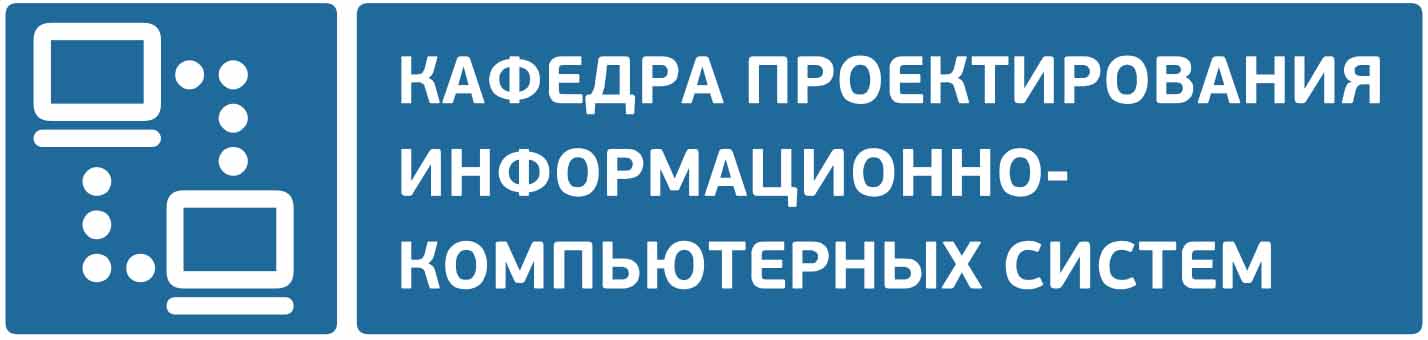 